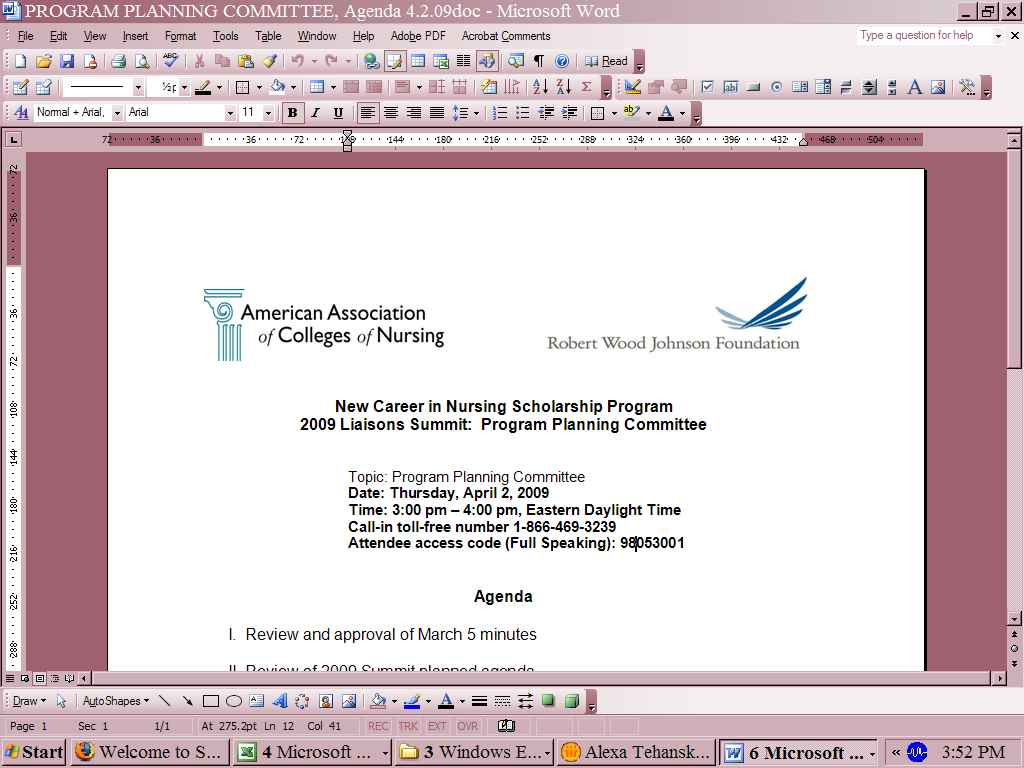 Leadership Development PlanNew Careers in Nursing Scholarship Program2014-2015 Grant PeriodBy submitting this plan to the NCIN National Program Office (NPO), you are applying for a $2,500 grant to be used on a Leadership Development Activity at the applicant SON.Please email this plan to jjeanty@aacn.nche.edu in order to be eligible for this leadership development grant. If the NPO has questions regarding your submitted plan the specified contact/program liaison listed on this plan will be contacted directly by the NPO. Once your plan has been approved the check will be mailed to the SON. 
If you have any further questions please contact the NPO at 202-463-6930 extension 257. Also, if you have any questions regarding the incorporation of the Leadership Development Toolkit please contact Dr. Vernell DeWitty, vdewitty@aacn.nche.edu  or 202-463-6930 extension 224.Submission Date:Submission Date:Name of :Number of scholarships awarded by RWJF:Program Liaison name or contact for this request:Email and phone:Name and Address of School of Nursing where check will be made out to: 2014-2015 Advanced Leadership Development Plan: Program ImplementationAssessment FactorsGoals Achieved/Goal RevisionImplementation Status/Revised or Future ActivitiesEvaluation MeasuresCultural CharacteristicsCurriculumStudent DynamicsFaculty DynamicsResources